Lección 10: Todo tipo de denominadores Encontremos denominadores comunes.Calentamiento: Cuántos ves: Suma de fracciones¿Cuántos ves? ¿Cómo lo sabes?, ¿qué ves?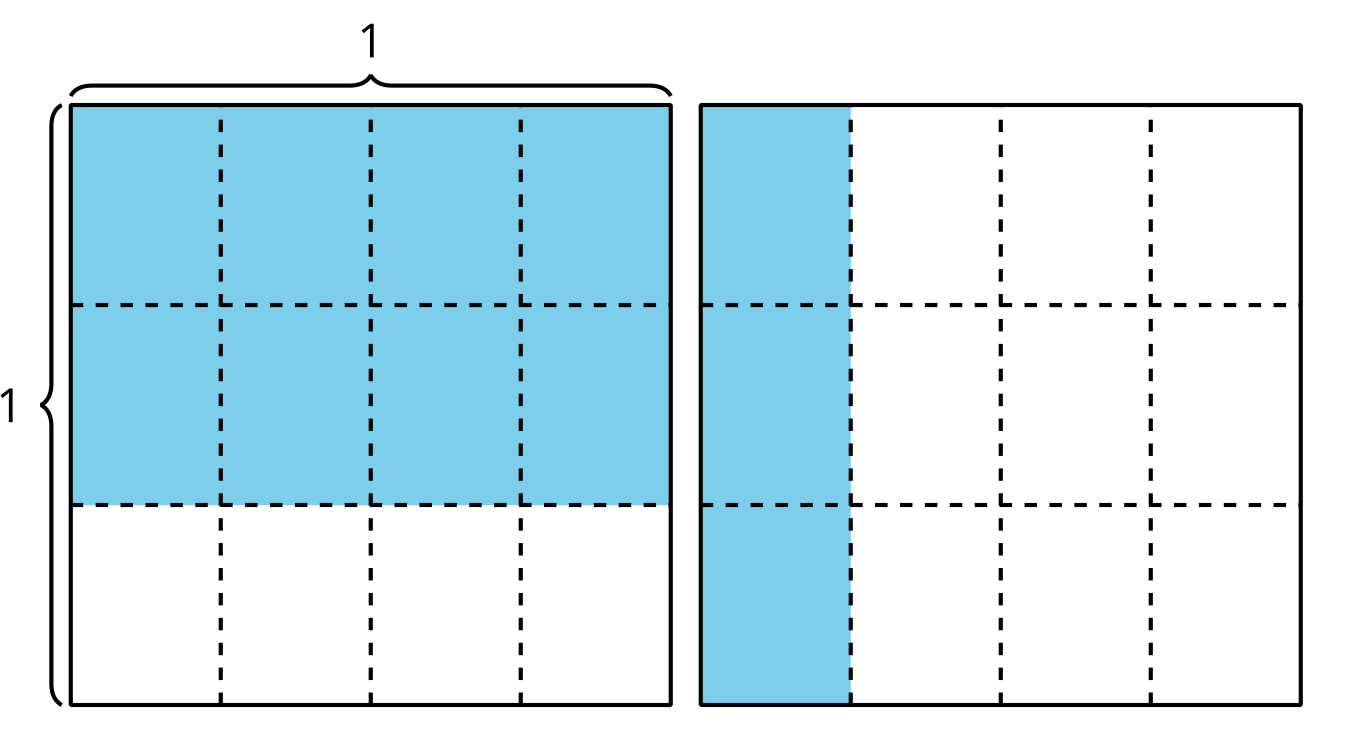 10.1: Denominadores diferentesEncuentra el valor de cada expresión. Explica o muestra cómo pensaste.10.2: Multipliquemos los denominadoresEsta es la estrategia de Lin para encontrar el valor de : “Yo sé que  es un denominador común, así que lo voy a usar”. ¿La estrategia de Lin para encontrar un denominador común funciona? Explica o muestra cómo pensaste. Después, encuentra el valor de .Encuentra el valor de cada expresión usando un método que tenga sentido para ti.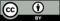 © CC BY 2021 Illustrative Mathematics®